                        SZPITAL SPECJALISTYCZNY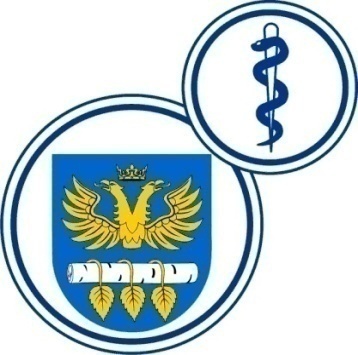 W BRZOZOWIEPODKARPACKI OŚRODEK ONKOLOGICZNYim. Ks. Bronisława MarkiewiczaADRES:  36-200  Brzozów, ul. Ks. J. Bielawskiego 18tel./fax. (013) 43 09 587www.szpital-brzozow.pl         e-mail: zampub@szpital-brzozow.pl_____________________________________________________________________________Sz.S.P.O.O. SZPiGM 3810/56/2022                                            Brzozów: 30.09.2022 r.Dotyczy postępowania o udzielenie zamówienia publicznego:dostawa sprzętu medycznegoSygn. sprawy Sz.S.P.O.O. SZPiGM            3810/56/2022	W związku z pytaniami złożonymi w niniejszym postępowaniu przez Wykonawców  Zamawiający udziela następujących odpowiedzi:  pytanie nr 1Ad. zadanie nr 3Czy Zamawiający wyraża zgodę na dostarczenie wirówki z chłodzeniem,w przypadku której RCF dla rotora Microliter 24 x 2ml wynosi 24325 gx g, a prędkość obrotowa dla rotora Micro 24 x 2ml16000 rpmodpowiedź: Zamawiający wyraża zgodę.Ponadto:Zamawiający dokonuje następujących zmian specyfikacji warunków zamówienia: Wymienione niżej punkty specyfikacji warunków zamówienia otrzymują brzmienie:XVI. Sposób oraz termin składania i otwarcia ofert.4. Termin składania ofert ustala się na dzień: 07.10.2022 r. godz.10:00.5. Otwarcie ofert nastąpi w dniu 07.10.2022 r. o godzinie 10:30.